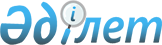 О признании утратившим силу решения акима города Темиртау от 13 апреля 2015 года № 3 "Об объявлении чрезвычайной ситуации природного характера"Решение акима города Темиртау Карагандинской области от 18 мая 2015 года № 4      В соответствии со статьей 8 Закона Республики Казахстан от 27 ноября 2000 года "Об административных процедурах", статьями 33, 37 Закона Республики Казахстан от 23 января 2001 года "О местном государственном управлении и самоуправлении в Республике Казахстан", Законом Республики Казахстан от 11 апреля 2014 года "О гражданской защите", аким города Темиртау РЕШИЛ:

      1. Признать утратившим силу решение акима города Темиртау от 13 апреля 2015 года № 3 "Об объявлении чрезвычайной ситуации природного характера" (зарегистрировано в Реестре государственной регистрации нормативных правовых актов под № 3156, опубликовано 24 апреля 2015 года в информационно-правовой системе "Әділет", 24 апреля 2015 года в газете "Құрыш қала kz" № 16).

      2. Контроль за исполнением настоящего решения оставляю за собой.


					© 2012. РГП на ПХВ «Институт законодательства и правовой информации Республики Казахстан» Министерства юстиции Республики Казахстан
				
      Исполняющий обязанности
акима города

А. Есмурзаев
